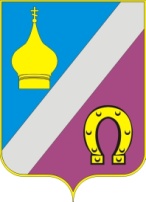 Ростовская область Неклиновский районСобрание депутатов Николаевского сельского поселения                                                                          РЕШЕНИЕПринятоСобранием депутатов                                                                                     27.04.2017 года                                                                          «О заявочных взносах за  участие в розыгрыше Первенства (кубков) Неклиновского района по футболу,в 2017 году»                  В соответствии с Федеральным законом от 06.10.2003г. № 131-ФЗ «Об общих принципах организации местного самоуправления в Российской Федерации», Уставом муниципального образования «Николаевское сельское поселение», Положением о розыгрыше первенства (кубков) района по футболу среди любительских команд, коллективов физической культуры сельских поселений Неклиновского района на 2016 - 2021 годы, утверждённой районной федерацией футбола (далее Положение), Постановлением Администрации Николаевского сельского поселения от 05 ноября 2014 года № 613«Об утверждении муниципальной программы «Развитие физической культуры и спорта в Николаевском сельском поселении»:Собрание депутатов Николаевского сельского поселения РЕШИЛО:1. Произвести оплату  взноса за участие ФК «Николаевка» в Чемпионате Неклиновского района по футболу в 2017 году в сумме 7000 (семь тысяч) рублей.2.  Контроль за исполнением данного решения возложить на постоянную комиссию по бюджету налогам и собственности.3. Настоящее решение вступает в силу с момента опубликования (обнародования).Глава Николаевскогосельского поселения                                                         А.П. Петрусь с.Николаевка «27»  апреля  2017  № 49